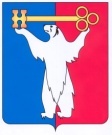 АДМИНИСТРАЦИЯ ГОРОДА НОРИЛЬСКАКРАСНОЯРСКОГО КРАЯПОСТАНОВЛЕНИЕ28.07.2014	    г. Норильск	             № 436О внесении изменений в постановлениеАдминистрации города Норильскаот 21.12.2012 № 442 «Об образованииизбирательных участков, участков референдума»В связи с уточнением  границ избирательных участков, участков референдума, образованных на территории муниципального образования город Норильск, мест нахождения и телефонов избирательных комиссий, ПОСТАНОВЛЯЮ:1. Внести в Список  избирательных участков,  участков референдума на территории муниципального образования город Норильск (приложение                        к постановлению Администрации города Норильска от 21.12.2012 № 442 «Об образовании избирательных участков, участков референдума») следующие изменения: 1.1. В данных о месте нахождения (адресе) избирательного участка, участка референдума № 596  слова «МБОУ «Гимназия № 4»» заменить словами  «МАОУ «Гимназия № 4»».1.2. В данных о границах избирательного участка, участка референдума № 597  слова «МУЗ «Детская городская больница»»  заменить словами «КГБУЗ «Норильская межрайонная детская больница»».1.3. В данных о месте нахождения (адресе) избирательного участка, участка референдума № 598 слова «1 этаж» заменить словами  «2 этаж». 1.4. В данных о месте нахождения (адресе) избирательного участка, участка референдума № 600 слова «1 этаж» заменить словами «2 этаж».1.5. В данных о границах избирательного участка, участка референдума № 600  слова «Городская больница № 2»  заменить словами «КГБУЗ «Норильская межрайонная поликлиника»». 1.6. В данных о номерах телефонов избирательной комиссии  избирательного участка, участка референдума № 601  слова «тел. 34-04-47»  заменить словами «тел. 34-02-46».1.7. В данных о границах избирательного участка, участка референдума № 604  слова «ул. Б. Хмельницкого: 18 (МУЗ «Родильный дом»)»  заменить словами          «ул. Б. Хмельницкого, 20 (КГБУЗ «Норильский межрайонный родильный дом»)».1.8. В данных о месте нахождения (адресе) избирательного участка, участка референдума № 607 слова «1 этаж» заменить словами «3 этаж».1.9. В данных о месте нахождения (адресе) избирательного участка, участка референдума № 610 слова «ул. Советская,  д. 5в, 2 этаж» заменить словами             «ул. Советская,  д. 5а, 5 этаж».1.10. В данных о месте нахождения (адресе) избирательного участка, участка референдума № 611 слова «ул. Советская,  д. 5в, 3 этаж» заменить словами              «ул. Советская,  д. 5а, 5 этаж».1.11. В данных о границах  избирательного участка, участка референдума         № 612 после слов  «ул. Комсомольская:  40, » дополнить словами  «40а,».1.12. В данных о границах и местах нахождения (адресах) избирательных участков, участков референдума № 614, № 615, № 616, № 617, № 618, № 619 слова «Молодежный проезд» заменить словами  «проезд Молодежный».1.13. В данных о месте нахождения (адресе) избирательного участка, участка референдума № 625 слова «МБОУ «Средняя школа № 9»» заменить словами  «МБОУ «Средняя общеобразовательная школа № 9»».1.14. В данных о границах избирательного участка, участка референдума № 626 слова «Городская больница №2 Противотуберкулезное отделение»  заменить словами «КГБУЗ «Норильская городская больница № 2»» .1.15. В данных о месте нахождения (адресе) избирательного участка, участка референдума № 627 слова «3 этаж» заменить словами «2 этаж».1.16. В данных о местах нахождения (адресах) избирательных участков, участков референдума № 633, № 634  слова «ж/о Оганер,» исключить.1.17. В данных о границах  избирательного участка, участка референдума        № 635 после слов  «ул. Хантайская Набережная:  1, 2, 3, 5, 6, 8, 12», дополнить словами  «9 (КГБУЗ «Норильская городская больница № 3), 15;».1.18. В данных о номерах телефонов избирательной комиссии  избирательного участка, участка референдума № 638  слова «тел. 37-21-84»  заменить словами «тел. 37-21-84 - в предвыборный период, тел. 37-19-54 -  в день выборов».1.19. В данных о границах  избирательного участка, участка референдума         № 641 слова  «ул. Маслова: 7 (МБУЗ «ГП №2» г. Норильск, р-н Талнах)», заменить словами  «ул. Федоровского, 13, строение 1 (КГБУЗ «Норильская городская поликлиника № 2)».1.20. В данных о месте нахождения (адресе) избирательного участка, участка референдума № 647 слова «Центр - МБОУ «Средняя общеобразовательная школа     № 42»» заменить словами  «МБОУ «Средняя общеобразовательная школа № 42»».1.21. В данных о месте нахождения (адресе) избирательного участка, участка референдума  № 648  слова «2 этаж»  заменить словами  «3 этаж».1.22. В данных о месте нахождения (адресе) избирательного участка, участка референдума № 655 слова «МБОУ «Средняя школа № 43»» заменить словами  «МБОУ «Средняя общеобразовательная школа № 43»».1.23. В данных о номерах телефонов избирательной комиссии  избирательного участка, участка референдума № 658  слова «тел. 39-95-07»  заменить словами «тел. 39-37-48».1.24. В данных о месте нахождения (адресе) избирательного участка, участка референдума № 662 слова «МБОУ «Средняя школа № 40»» заменить словами  «МБОУ «Средняя общеобразовательная школа № 40»».1.25. В данных о номерах телефонов избирательной комиссии  избирательного участка, участка референдума № 663  слова «тел. 39-20-00»  заменить словами «тел. 39-50-09».1.26. В данных о месте нахождения (адресе) избирательного участка, участка референдума № 664 слова «МБУ спортивный комплекс "Кайеркан", район Кайеркан, ул. Надеждинская, д. 3, тел. 39-15-32» заменить словами  «МБОУ «Средняя общеобразовательная школа № 40», район Кайеркан, ул. Первомайская, д. 20а, 2 этаж, тел. 39-25-16».2. Опубликовать настоящее постановление в газете «Заполярная правда»           и разместить его на официальном сайте муниципального образования город Норильск.И.о.  Руководителя  Администрации города Норильска                            А.П. Митленко